<Commission>{EMPL}Utskottet för sysselsättning och sociala frågor</Commission><RefProc>2016/2162(DEC)</RefProc><Date>{31/01/2017}31.1.2017</Date><TitreType>YTTRANDE</TitreType><CommissionResp>från utskottet för sysselsättning och sociala frågor</CommissionResp><CommissionInt>till budgetkontrollutskottet</CommissionInt><Titre>över ansvarsfrihet för genomförandet av budgeten för Europeiska institutet för förbättring av levnads- och arbetsvillkor för budgetåret 2015</Titre><DocRef>(2016/2162(DEC))</DocRef>Föredragande av yttrande: <Depute>Marian Harkin</Depute>PA_NonLegFÖRSLAGUtskottet för sysselsättning och sociala frågor uppmanar budgetkontrollutskottet att som ansvarigt utskott infoga följande i sitt resolutionsförslag:1.	Europaparlamentet uttrycker sin tillfredsställelse över att revisionsrätten förklarat att de transaktioner som ligger till grund för institutets årliga räkenskaper för budgetåret 2015 är lagliga och korrekta och att dess finansiella ställning per den 31 december 2015 återges på ett rättvisande sätt.2.	Europaparlamentet uppmärksammar de framsteg som institutet gjort när det gäller att genomföra det nuvarande fyraåriga programmet för perioden 2013–2016 avseende forskning om utvecklingen av social- och arbetsmarknadspolitiken. Parlamentet välkomnar institutets bidrag till policyutvecklingen genom ett konstant stort antal kvalitetsundersökningar, studier, presentationer, evenemang och projekt, i syfte att fortlöpande förbättra levnads- och arbetsvillkoren i unionen. Parlamentet noterar inledningen av Europaparlamentets pilotprojekt ”Tillverkningens framtid”. Parlamentet anser det vara viktigt att upprätthålla ett nära samarbete mellan institutet och utskottet för sysselsättning och sociala frågor så att man även i fortsättningen ska kunna föra konstruktiva och faktabaserade diskussioner. Parlamentet uppmanar institutet att fortsätta att noggrant övervaka, analysera och rapportera om levnads- och arbetsvillkor och att tillhandahålla expertis för att förbättra dessa.3.	Europaparlamentet noterar institutets stora genomslagskraft, i synnerhet när det gäller att stödja unionens institutioner, vilket avspeglas i de resultatindikatorer som presenteras i den konsoliderade årliga verksamhetsrapporten.4.	Europaparlamentet lovordar högt den höga budgetgenomförandegraden för 2015 (99,9%) och den överlag goda måluppfyllelsen.5.	Europaparlamentet noterar att andelen gjorda åtaganden som fördes över till 2016 var hög för avdelning III (31,2 % jämfört med 53,7 % 2014). Parlamentet noterar att överföringarna främst hänförde sig till fleråriga projekt som genomfördes enligt tidsplanen. Parlamentet betonar dock att ytterligare insatser behövs för att uppfylla målet att genomföra de planerade verksamheterna i tid.6.	Europaparlamentet välkomnar institutets uppföljningsåtgärder till följd av de kommentarer som den ansvarsfrihetsbeviljande myndigheten gjorde avseende genomförandet av tidigare års budgetar.7. 	Europaparlamentet välkomnar den överenskommelse mellan Irland och institutet om ett säte som ingicks i november 2015.RESULTAT AV SLUTOMRÖSTNINGEN I DET RÅDGIVANDE UTSKOTTETSLUTOMRÖSTNING MED NAMNUPPROP I DET ANSVARIGA UTSKOTTETTeckenförklaring:+	:	Ja-röster-	:	Nej-röster0	:	Nedlagda rösterEuropaparlamentet2014-2019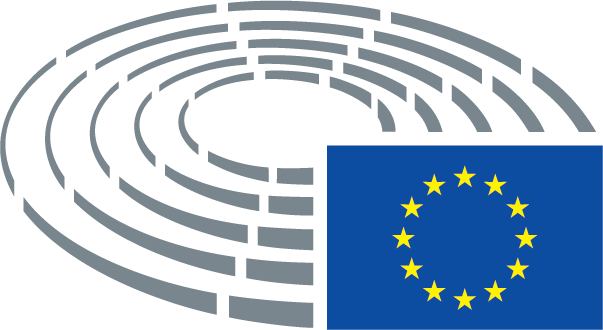 Antagande25.1.2017Slutomröstning: resultat+:–:0:483048304830Slutomröstning: närvarande ledamöterLaura Agea, Brando Benifei, Vilija Blinkevičiūtė, Enrique Calvet Chambon, Ole Christensen, Martina Dlabajová, Lampros Fountoulis, Arne Gericke, Marian Harkin, Czesław Hoc, Agnes Jongerius, Rina Ronja Kari, Jan Keller, Agnieszka Kozłowska-Rajewicz, Jean Lambert, Jérôme Lavrilleux, Patrick Le Hyaric, Jeroen Lenaers, Verónica Lope Fontagné, Javi López, Thomas Mann, Dominique Martin, Joëlle Mélin, Elisabeth Morin-Chartier, João Pimenta Lopes, Georgi Pirinski, Terry Reintke, Sofia Ribeiro, Robert Rochefort, Claude Rolin, Anne Sander, Sven Schulze, Siôn Simon, Jutta Steinruck, Romana Tomc, Yana Toom, Ulrike Trebesius, Marita Ulvskog, Renate Weber, Jana ŽitňanskáLaura Agea, Brando Benifei, Vilija Blinkevičiūtė, Enrique Calvet Chambon, Ole Christensen, Martina Dlabajová, Lampros Fountoulis, Arne Gericke, Marian Harkin, Czesław Hoc, Agnes Jongerius, Rina Ronja Kari, Jan Keller, Agnieszka Kozłowska-Rajewicz, Jean Lambert, Jérôme Lavrilleux, Patrick Le Hyaric, Jeroen Lenaers, Verónica Lope Fontagné, Javi López, Thomas Mann, Dominique Martin, Joëlle Mélin, Elisabeth Morin-Chartier, João Pimenta Lopes, Georgi Pirinski, Terry Reintke, Sofia Ribeiro, Robert Rochefort, Claude Rolin, Anne Sander, Sven Schulze, Siôn Simon, Jutta Steinruck, Romana Tomc, Yana Toom, Ulrike Trebesius, Marita Ulvskog, Renate Weber, Jana ŽitňanskáLaura Agea, Brando Benifei, Vilija Blinkevičiūtė, Enrique Calvet Chambon, Ole Christensen, Martina Dlabajová, Lampros Fountoulis, Arne Gericke, Marian Harkin, Czesław Hoc, Agnes Jongerius, Rina Ronja Kari, Jan Keller, Agnieszka Kozłowska-Rajewicz, Jean Lambert, Jérôme Lavrilleux, Patrick Le Hyaric, Jeroen Lenaers, Verónica Lope Fontagné, Javi López, Thomas Mann, Dominique Martin, Joëlle Mélin, Elisabeth Morin-Chartier, João Pimenta Lopes, Georgi Pirinski, Terry Reintke, Sofia Ribeiro, Robert Rochefort, Claude Rolin, Anne Sander, Sven Schulze, Siôn Simon, Jutta Steinruck, Romana Tomc, Yana Toom, Ulrike Trebesius, Marita Ulvskog, Renate Weber, Jana ŽitňanskáLaura Agea, Brando Benifei, Vilija Blinkevičiūtė, Enrique Calvet Chambon, Ole Christensen, Martina Dlabajová, Lampros Fountoulis, Arne Gericke, Marian Harkin, Czesław Hoc, Agnes Jongerius, Rina Ronja Kari, Jan Keller, Agnieszka Kozłowska-Rajewicz, Jean Lambert, Jérôme Lavrilleux, Patrick Le Hyaric, Jeroen Lenaers, Verónica Lope Fontagné, Javi López, Thomas Mann, Dominique Martin, Joëlle Mélin, Elisabeth Morin-Chartier, João Pimenta Lopes, Georgi Pirinski, Terry Reintke, Sofia Ribeiro, Robert Rochefort, Claude Rolin, Anne Sander, Sven Schulze, Siôn Simon, Jutta Steinruck, Romana Tomc, Yana Toom, Ulrike Trebesius, Marita Ulvskog, Renate Weber, Jana ŽitňanskáSlutomröstning: närvarande suppleanterGeorges Bach, Heinz K. Becker, Lynn Boylan, Dieter-Lebrecht Koch, Paloma López Bermejo, Edouard Martin, Evelyn Regner, Csaba Sógor, Helga Stevens, Flavio ZanonatoGeorges Bach, Heinz K. Becker, Lynn Boylan, Dieter-Lebrecht Koch, Paloma López Bermejo, Edouard Martin, Evelyn Regner, Csaba Sógor, Helga Stevens, Flavio ZanonatoGeorges Bach, Heinz K. Becker, Lynn Boylan, Dieter-Lebrecht Koch, Paloma López Bermejo, Edouard Martin, Evelyn Regner, Csaba Sógor, Helga Stevens, Flavio ZanonatoGeorges Bach, Heinz K. Becker, Lynn Boylan, Dieter-Lebrecht Koch, Paloma López Bermejo, Edouard Martin, Evelyn Regner, Csaba Sógor, Helga Stevens, Flavio ZanonatoSlutomröstning: närvarande suppleanter (art. 200.2)Marco ValliMarco ValliMarco ValliMarco Valli48+ALDEECREFDDGUE/NGLPPES&DVERTS/ALEEnrique Calvet Chambon, Martina Dlabajová, Marian Harkin, Robert Rochefort, Yana Toom, Renate WeberArne Gericke, Czesław Hoc, Helga Stevens, Ulrike Trebesius, Jana ŽitňanskáLaura Agea, Marco ValliLynn Boylan, Rina Ronja Kari, Patrick Le Hyaric, Paloma López Bermejo, João Pimenta LopesGeorges Bach, Heinz K. Becker, Dieter-Lebrecht Koch, Agnieszka Kozłowska-Rajewicz, Jérôme Lavrilleux, Jeroen Lenaers, Verónica Lope Fontagné, Thomas Mann, Elisabeth Morin-Chartier, Sofia Ribeiro, Claude Rolin, Anne Sander, Sven Schulze, Csaba Sógor, Romana TomcBrando Benifei, Vilija Blinkevičiūtė, Ole Christensen, Agnes Jongerius, Jan Keller, Javi López, Edouard Martin, Georgi Pirinski, Evelyn Regner, Siôn Simon, Jutta Steinruck, Marita Ulvskog, Flavio ZanonatoJean Lambert, Terry Reintke3-ENFNIDominique Martin, Joëlle MélinLampros Fountoulis00